Resoluciones #051 - #056Resoluciones #051 - #056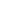 